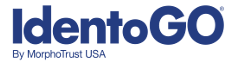 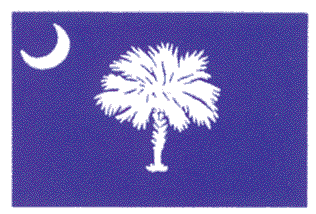 SAFE
State Applicant Fingerprint Electronic Processing ServicesName: Prefix: ___ First:______________ Middle __________ Last _____________ Suffix ____Alias/Maiden Name: First:_____________ Middle __________ Last _____________ Suffix____Address: ::______ Zip:_________Daytime Contact # _______________	Social Security #:    ________-_____-_______Date of Birth:_____/_____/_____		Birthplace:   _______________________________ Month    Day       Year      	                 		        State
Citizenship: ___________________________   Height:  ____________   Weight: ___________Driver’s License or State ID Number: _______________________________________Original  (if this is a reprint):  __________________________________________CIRCLE CODES THAT APPLY                 Go to www.identogo.com  or call 1-866-254-2366to schedule fingerprinting appointments.  Use requesting agency information below to ensure correct processing and fees.Please bring your valid SC Driver's License to your fingerprint appointment.  If you do not have a valid SC Driver’s License, you will need two forms of other State or Federal issued ID; one of which will need to be a photo ID.: SC920090Z	     Controlling Agency: SC DEPT OF SOCIAL SERVICESReason Fingerprinted: DSS CHILD CAREFacility ID/OC Number:_________________  Facility Name: ______________________EMPLOYEE: ______	VOLUNTEER: ________      SEXMale FemaleRACEAmerican IndianAsianWhite Black  OtherUnknown ETHNICITYHispanicNon-HispanicUnknownHAIR COLORBald Black  Blond/Strawberry   Brown Gray/Part Gray Red/Auburn White  COLORBlack          HazelBlue            MaroonBrown         Multi-colorGray           PinkGreen  SKIN TONE
BlackDarkDark BrownFairLightLight BrownMediumMedium BrownOliveRuddySallowYellowOther